Correção das atividades de Matemática – dos dias 15 a 19 de junho5º Ano D – Profª. SimoniApostila Aprender Sempre –Atividade 6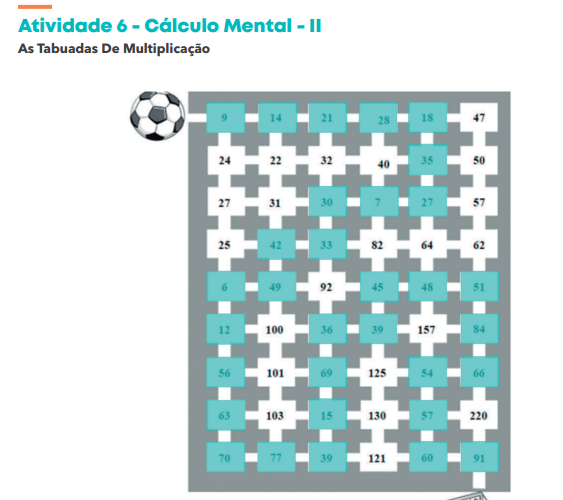 Atividade 7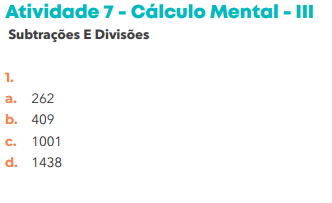 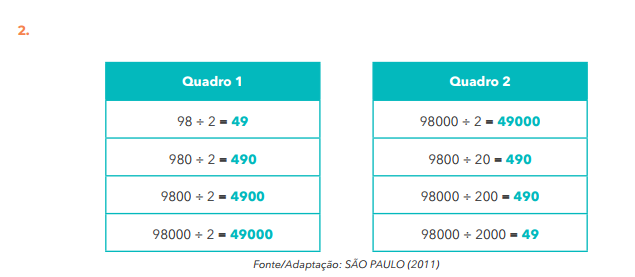 EMAIAtividade 2.61 - Respostas possíveis:  Esse arredondamento do número geralmente é usado em textos para facilitar a leitura/simplificar.2 – 2.54046.500585.0003 – 60.00010.00070.00020.000Atividade 3.14.800 lápis 190 réguas1.310 canetasSomando os apontadores e borrachas, temos um total de 260 itens .Atividade 3.2Comprando 10 caixas, ela economizará R$ 80,00.R$ 0,85120 cadernos Ela gastou R$ 1.730,00.Atividade 3.3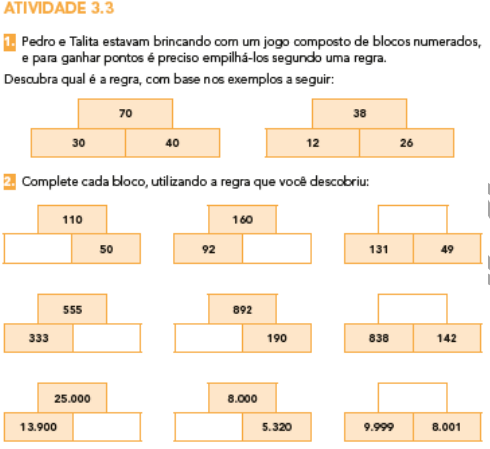 Atividade 3.4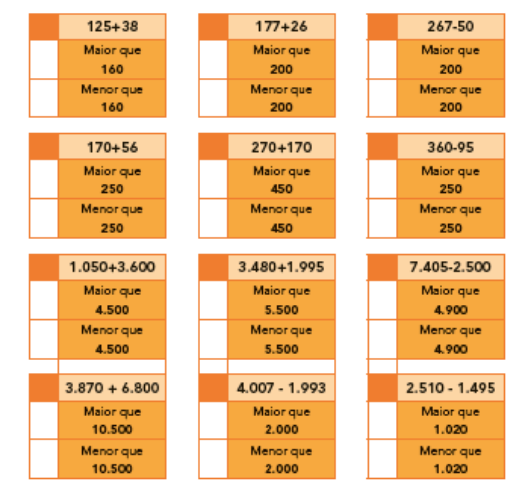 